COMUNICATO STAMPA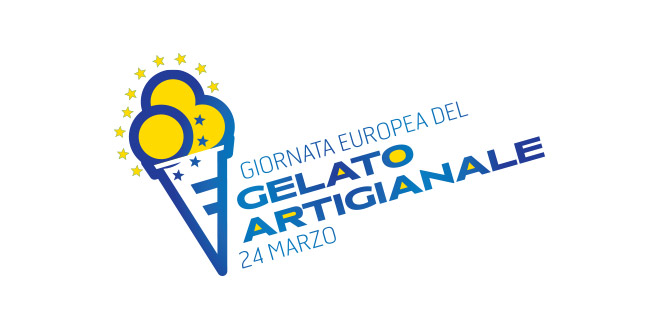 AL VIA L’EDIZIONE 2023 DEL GELATO DAYL’AUSTRIA SCEGLIE IL GUSTO DELL’ANNO: È APFELSTRUDELSI ALZA IL SIPARIO SULL’UNDICESIMA EDIZIONE DELLA GIORNATA EUROPEA DEL GELATO ARTIGIANALE, CHE SI CELEBRA OGNI ANNO IL 24 MARZO: GUSTO DELL’ANNO 2023 È “APFELSTRUDEL”, SCELTO DALL’AUSTRIA. ALLA 62° MIG DI LONGARONE PROCLAMATI I VINCITORI DEL VIDEOCONTEST 2022 INDETTO DA ARTGLACE, CHE HA VISTO SFIDARSI I MIGLIORI MASTRI GELATIERI DEL VECCHIO CONTINENTE.Milano, 29 novembre 2022 – Vero trait-d’union di tutta Europa, il gelato artigianale è, dal 2012, l’unico alimento cui il Parlamento Europeo abbia mai dedicato una giornata. Le celebrazioni, da ben undici anni, cadono il 24 marzo e quello della Giornata Europea del Gelato Artigianale è un appuntamento ormai imperdibile che tutti attendono per unirsi ai festeggiamenti, tra eventi e manifestazioni, a suon di coni e coppette, per promuovere il sapere artigiano, da sempre espressione di qualità, di autenticità e di territorialità, e per sostenere le produzioni di qualità del gelato artigianale di tradizione italiana.IL GUSTO DELL’ANNO 2023. Peculiarità del Gelato Day è il Gusto dell’Anno, scelto a ogni edizione da uno dei Paesi aderenti - ad eccezione del decennale dello scorso anno quando a decidere la ricetta del Gusto dell’Anno, “Dolce Sinfonia”, è stato lo speciale concorso tra gelatieri europei indetto da Artglace in collaborazione con Longarone Fiere Dolomiti e Italian Exhibition Group (IEG). Così, dopo il “Mantecado” scelto dalla Spagna nel 2021, per la Giornata Europea del Gelato Artigianale 2023 il Gusto dell’Anno sarà “Apfelstrudel”, scelto dall’Austria: si tratta di un gelato a base bianca a cui viene aggiunta polpa di mela, aromatizzata con rum e olio di limone. Gli altri ingredienti che caratterizzano “Apfelstrudel” e che non possono mancare sono una spolverata di cannella, uva sultanina, preferibilmente scura, infine il pan grattato. Sarà quindi l’antico e amato strudel, un vero e proprio omaggio a un dolce simbolo dell’Austria e apprezzato ben oltre i suoi confini, il gusto indiscusso del 2023, che il 24 marzo sarà proposto in tutte le gelaterie aderenti alla Giornata, nella versione “originale” secondo ricetta ufficiale oppure rivisitato con creatività dai mastri gelatieri in ogni parte d’Europa utilizzando ingredienti e ispirazioni del loro territorio.GELATO DAY ALLA 62° MIG A LONGARONE. Primo appuntamento con l’edizione 2023 del Gelato Day a Longarone Fiere Dolomiti - divenuta ufficialmente la nuova sede di Artglace, dopo Parigi - in occasione della 62ª MIG - Mostra Internazionale del Gelato Artigianale. Qui, oltre a poter assaggiare in anteprima il Gusto dell’Anno, si può assistere alla prima edizione della “Sfida tra Nazioni” organizzata da Artglace per valorizzare le produzioni tipiche di gelato di ogni stato aderente, che vede proprio l’Austria rivaleggiare contro la Germania: una battaglia a tutto gusto dove a vincere saranno qualità, creatività, artigianalità. Non solo: nel corso della manifestazione dedicata all’arte gelatiera, Artglace ha proclamato i vincitori della seconda edizione del videocontest che negli scorsi mesi ha messo alla prova i mastri gelatieri di tutta Europa: gli artigiani del gelato, infatti, si sono cimentati nella realizzazione di un video in cui raccontare, con estro e creatività, la realizzazione di “Dolce Sinfonia”, il Gusto dell’Anno 2022. Numerosi i contributi arrivati dai mastri gelatieri europei (con qualche partecipazione anche dal Nuovo Continente), ma solo tre i vincitori: Silvia Chirico di Tenuta Chirico (Ascea, Salerno), Kairet Denis di Place Docteur Jacques Anthee (Onhaye, Belgio), Maria Chiara Sanna di L’arte del gelato (Anzio, Roma). A stabilire la classifica la Giuria tecnica, composta da cinque membri scelti tra professionisti ed esperti della filiera del gelato artigianale, che ha valutato i video in base a quattro parametri: originalità della presentazione, qualità del video, illustrazione del processo produttivo del gusto “Dolce Sinfonia”, infine estetica e decorazione della vaschetta. I vincitori saranno premiati a SIGEP – The Dolce World Expo in programma dal 21 al 25 gennaio 2023 alla Fiera di Rimini.«Dopo due anni di restrizioni, il 2022, complici anche le temperature miti che si sono protratte per buona parte dell’autunno, è stato un anno importantissimo per la ripresa di tutta la filiera del gelato artigianale. Ma, tra la guerra in Ucraina e i pesanti rincari di energia e materie prime, il 2022 è anche un anno segnato da nuove difficoltà, davanti alle quali, però, i nostri mastri gelatieri continuano a dimostrare una grande resilienza e un’inesauribile voglia di fare e di mettersi alla prova – commenta Domenico Belmonte, presidente Artglace. Per questo guardiamo con ottimismo al 2023, alzando il sipario su una nuova edizione della Giornata Europea del Gelato Artigianale e invitando tutti i gelatieri d’Europa ad unirsi a noi per promuovere e celebrare, uniti come sempre, tutta la qualità del gelato artigianale».Tutti gli aggiornamenti sull’undicesima edizione del Gelato Day sono disponibili sul sito www.gelato-day.com e sulle pagine ufficiali del Gelato Day su Facebook (@24MarzoEuropeanGelatoDay), Instagram (@Gelato_Day) e YouTube (https://www.youtube.com/c/GelatoDay). Tutte le gelaterie d’Italia e d’Europa sono invitate a aderire all’edizione 2023 del Gelato Day registrandosi sul sito www.gelato-day.com e segnalando tutte le iniziative in programma per il 24 marzo 2023.***La Giornata Europea del Gelato Artigianale è l’unica giornata che il Parlamento Europeo abbia finora dedicato ad un alimento. Celebrata il 24 marzo di ogni anno in tutti i Paesi europei, con eventi, incontri ed iniziative volti a diffondere la cultura del gelato artigianale, quella del “Gelato Day” è un’occasione unica per contribuire alla valorizzazione di questo prodotto, alla promozione del sapere artigiano e allo sviluppo della tradizione gastronomica del settore. Peculiarità del “Gelato Day” è il “Gusto dell’Anno”, scelto ogni anno da uno dei Paesi aderenti: per l’undicesima edizione del Gelato Day del 24 marzo 2023 sarà “Apfelstrudel”, scelto dall’Austria, gelato a base bianca con polpa di mela, aromatizzata con rum e olio di limone.Accanto ai suoi ideatori, Longarone Fiere e Artglace, il Gelato Day vede come partner dell’edizione 2023: ACOMAG - Associazione Nazionale Costruttori Macchine Arredamenti Attrezzature per Gelato, Associazione Italiana Gelatieri, CNA, Comitato Gelatieri Campani, Confartigianato, Conpait Gelato – Confederazione Pasticceri Italiani, Federazione Italiana Gelatieri, G.A. - Comitato Nazionale per la Difesa e la Diffusione del Gelato Artigianale e di produzione propria, G.A.T. – Gelatieri Artigianali del Triveneto, Ilgelatoartigianale.info, Maestri della Gelateria Italiana, SIGEP - Salone Internazionale di Gelateria, Pasticceria, Panificazione Artigianali e Caffè di Italian Exhibition Group.www.gelato-day.comMateriali stampa e immagini sono disponibili al link Google Drive:
https://drive.google.com/drive/folders/1HFfzpw-KuwVz-3nFp18VJIUxYXnjRvYS UFFICIO STAMPA GELATO DAY
Emanuela Capitanio . Cell. 347 4319334
Alessandra Perrucchini . Cell. 340 4212323
press@wondercomunicazione.net 